Publicado en Madrid el 20/01/2021 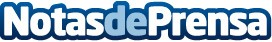 Miedos al retinol y que en realidad son mitos, según expertos como Raquel GonzálezSe puede usar por el día, combinarlo con vitamina C y exfoliantes, no exfolia la piel ¿Cuál es la verdad?Datos de contacto:Gerardo Peña936 97 17 30Nota de prensa publicada en: https://www.notasdeprensa.es/miedos-al-retinol-y-que-en-realidad-son-mitos Categorias: Nacional Industria Farmacéutica Moda Sociedad Consumo http://www.notasdeprensa.es